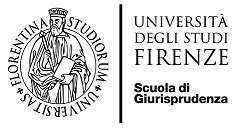 AVVISO DI SELEZIONEPER LA PARTECIPAZIONE ALLEATTIVITÀ DELLA EUROPEAN LAW MOOT COURT COMPETITIONrichiesta di ammissioneAl Presidente della Scuola di GiurisprudenzaVia delle Pandette, 32 - 50127 FirenzeIl/La sottoscritto/a (cognome) …………………………………………. (nome)…………………..…..………………CHIEDE Di partecipare alla selezione per la partecipazione alle attività della European Law Moot Court Competition.Consapevole che ai sensi degli artt. 75 e 76 del DPR 28/12/00 n. 445, in caso di dichiarazioni mendaci, falsità negli atti o uso di atti falsi, incorrerà nelle sanzioni penali richiamate e decadrà immediatamente dalla eventuale attribuzione della borsa di studio, DICHIARA, ai sensi degli art. 19, 46 e 47 del D.P.R. 445/2000: di essere nato a …………………….…………………………………………….. ( …..) il .……………………....codice fiscale ………………………………………………………di essere residente a …….……………….….… (…..) CAP …………., via ………………………………………………………….……….…….. n .….con recapito agli effetti del concorso: via ……………………………………………… n .……. CAP ………. città ………….…………….………(. .….)tel./cel. .……………..…………………….., MATRICOLA N° _____________________ e-mail ................................................................ @stud.unifi.itDICHIARA altresì di impegnarsi a comunicare tempestivamente ogni eventuale cambiamento della propria residenza o del recapito.DICHIARA inoltre:di essere regolarmente iscritto per l’a.a. 2021-2022 al (indicare l’anno di iscrizione) del corso di laurea...Con riferimento alla data del colloquio, DICHIARA infine di: □ esprimere preferenza per il 7 luglio 2022□ esprimere preferenza per l’8 luglio 2022 □ essere disponibile in entrambe le date indicate. Allega elenco degli esami sostenuti, i cfu conseguiti e la media degli esami.Il sottoscritto dichiara di essere informato che i dati personali trasmessi con la domanda di partecipazione al concorso, ai sensi del Regolamento di Ateneo, emanato con Decreto Rettorale n. 449 del 7 luglio 2004 e modificato con D.R. n. 1177 (79382) del 29 dicembre 2005, saranno trattati per le finalità di gestione della procedura concorsuale e dell’eventuale stipula e gestione del rapporto con l’Università. In qualsiasi momento gli interessati potranno esercitare i diritti ai sensi del suddetto Regolamento.	Data	Firma